О направлении методических рекомендацийВо исполнение п. 3.2 Перечня Поручений Главы Республики Саха (Якутия) по итогам планерного совещания с руководством Правительства Республики Саха (Якутия) и Администрации Главы Республики Саха (Якутия) и Правительства Республики Саха (Якутия) от 20 июля 2020 года Министерство образования и науки РС(Я) направляет методические рекомендации по подготовке к 2020/2021 учебному году с учетом требований Роспотребнадзора от 8 мая 2020 г. № 02/8900-2020-24 и постановление Государственного санитарного врача Российской Федерации от 30.06.2020 № 16 по обеспечению образовательных организаций необходимым оборудованием и средствами защиты для направления.В рамках мероприятий по подготовке объектов образовательных организаций к новому учебному году, необходимо в срок до 20.08.2020 г. привести объекты образовательных организаций в соответствие с вышеуказанными рекомендациями и соблюдать их выполнение до 01.01.2021 г. Приложение: 13 л.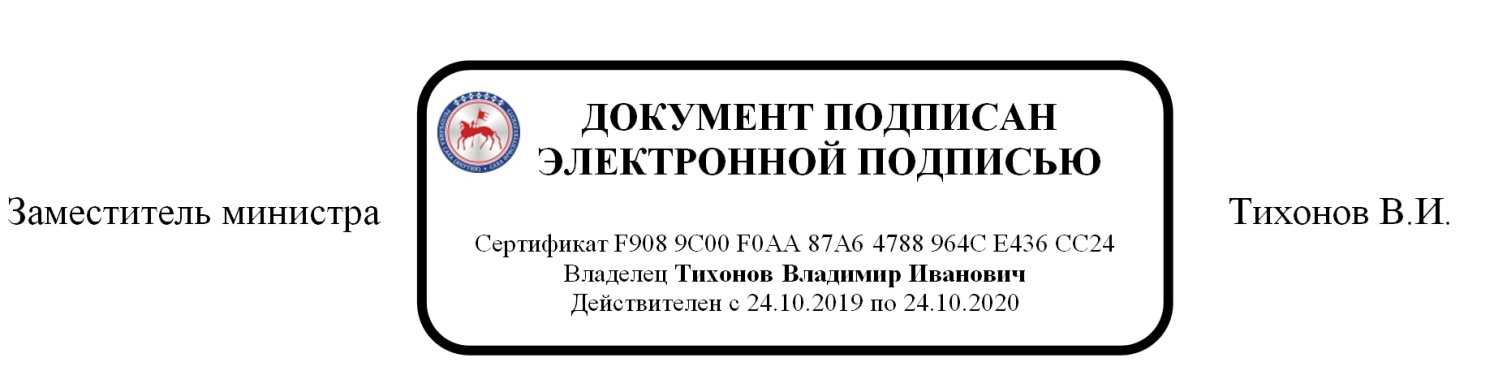 Министерство
образования и науки
Республики Саха (Якутия)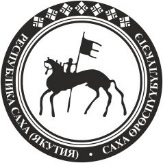 Саха Өрөспүүбүлүкэтин
Үөрэххэ уонна наукаҕаминистиэристибэтэпр. Ленина, д. 30, г. Якутск, 677011, тел. (4112) 50-69-01, (4112) 50-60-24,e-mail: minobrnauki@sakha.gov.ru,  https://minobrnauki.sakha.gov.ruпр. Ленина, д. 30, г. Якутск, 677011, тел. (4112) 50-69-01, (4112) 50-60-24,e-mail: minobrnauki@sakha.gov.ru,  https://minobrnauki.sakha.gov.ruпр. Ленина, д. 30, г. Якутск, 677011, тел. (4112) 50-69-01, (4112) 50-60-24,e-mail: minobrnauki@sakha.gov.ru,  https://minobrnauki.sakha.gov.ruпр. Ленина, д. 30, г. Якутск, 677011, тел. (4112) 50-69-01, (4112) 50-60-24,e-mail: minobrnauki@sakha.gov.ru,  https://minobrnauki.sakha.gov.ru«___» июля 2020 г. № ________на № ______ от __________ г.«___» июля 2020 г. № ________на № ______ от __________ г.Главам МО и ГОРеспублики Саха (Якутия)Главам МО и ГОРеспублики Саха (Якутия)